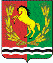 Р А С П О Р Я Ж  Е Н И Е ГЛАВЫ  МУНИЦИПАЛЬНОГО ОБРАЗОВАНИЯЧКАЛОВСКИЙ СЕЛЬСОВЕТАСЕКЕЕВСКОГО  РАЙОНА  ОРЕНБУРГСКОЙ  ОБЛАСТИ    23.09.2020                                      п. Чкаловский                                     № 67- рОб утверждении штатного расписания  	В соответствии с  Решением Совета депутатов муниципального образования Чкаловский сельсовет № 203 от 27.12.2019 «О бюджете  муниципального образования Чкаловский сельсовет на 2020 год и плановый период 2021-2022 годов», на основании  распоряжения  главы администрации муниципального образования Чкаловский сельсовет от 23.09.2020 № 66-р «Об индексации заработной платы», руководствуясь Уставом муниципального образования Чкаловский сельсовет: 	1.Утвердить  штатное расписание  администрации муниципального образования Чкаловский сельсовет Асекеевского района Оренбургской области на  01 октября 2020 года, согласно приложению.2.Распоряжение  главы администрации муниципального образования Чкаловский сельсовет № 59-р  от  01.09.2020 года «Об утверждении штатного расписания » считать утратившим силу.	3.Контроль за исполнением настоящего распоряжения оставляю за собой.	4.Распоряжение вступает в силу со дня его подписания , но не ранее 01 октября 2020 года. Глава администрации                                                                        Э.Н. КосынкоЧкаловского сельсоветаРазослано: прокурору района, в дело, специалистам администрации